Тема 39-40. Правописание о-е после шипящих и ц (12.05)1. В корне под ударением – Ё, если в однокоренном без ударения - ЕКрепкая бечёвка (бечева); купить по дешёвке (дешевле); мельничный жёрнов (жернова); тихий шёпот (шептать).Исключение:    Шов, шорох, крыжовник, капюшон; шок, жом («пресс для выжимания»), жор («сильный клёв рыбы»), жох («ловкий в делах, прижимистый человек, пройдоха»), изжога, обжора, чокаться, чопорный, шорник («специалист по шорным - ремесленные изделия из кожи - изделиям»), трущоба, шомпол, мажорный, чащоба, жолнер (в польской армии солдат-пехотинец).Запомни слово ВЕЧОР (устар. и прост.; «вчера вечером»). ВЕЧОР ,ТЫ ПОМНИШЬ, ВЬЮГА ЗЛИЛАСЬ… (Пушкин А.С.)Примечание 1.В безударном положении в заимствованных словах пишется буква О:шоссе, шоколад, жокей, шофёр, жонглёр, шовинизм, Шотландия.Примечание 2: дифференцирующие написания-жёг- -жог-В глаголах и словах, от них образованных В существительных и словах, от них образованныхОжёг руку – сильный ожог;Ожёгший руку – ожоговый центр.3.Под ударением пиши - О1) в окончаниях существительных и прилагательных (ножом, свечой; большого, чужого )2) в суффиксах существительных и прилагательных (крючок, галчонок, ручонка,парчовый, холщовый )Примечание: в фамилиях на -ов-, -ев- (-ёв-) в суффиксе могут писаться буквы О, Е, Ё – зависит от традиции написания.   Сычов, Сычев, Сычёв4.Под ударением пиши - ОБеглое О в именах существительных(кишок – кишки,ножон – ножны)и прилагательных (смешон – смешнойНа конце наречий: горячо, общоисключение: ещё5.Под ударением пиши - Ёв окончаниях глаголов: лжёшь, печёт, жжёт, течётв глагольном суффиксе -ёвыва-: выкорчёвывать, размежёвыватьв суффиксе отглагольных существительных -ёвк-: корчёвка, размежёвкав суффиксе существительных -ёр-: стажёр, ретушёр, дирижёрИсключение : ножовка (от прилагательного ножовый)5)в суффиксе :страдательных причастий -ённ-:     запряжённый, вооружённыйотглагольных прилагательных -ён-:  копчёный, учёныйа также в производных словах:  упрощённость, учёность, жжёнка6. Употребление гласных после ЦВ безударном положении О пишется после Ц только в слове цокотуха (от цокот) и в некоторых иноязычных словах, например: палаццо (дворец), скерцо (музыкальная пьеса в оживлённом, быстром темпе), герцог, меццо (н-р, меццо-пиано – умеренно-тихое звучание).Буква Ё после Ц не пишется.Отработка теоретического материалаЗадание 1. Вставьте пропущенные буквы О или Ё.В раннее весеннее утро, когда солнце ещ.. не горяч.. и в воздухе свеж., ребята во главе со стаж..ром провели в старом саду борьбу с листож..ром на груш..вых и алыч..вых деревьях. В камыш..вом шалаше ребят ждет сторож. Голову Кузьмича покрывает шапч..нка, из-под пиджака выглядывает холщ..вая рубаш..нка, на шее кумач..вый платок. Кузьмич показывает ребятам самодельные щ..тки и трещ..тки, затем угощает всех спелым крыж..вником. А ребята предлагают ему ш..коладки.Задание 2. Найдите и исправьте ошибки. Дед рассказывает, как поймал в чащобе медвежёнка и научил его танцовать. Подражая медвежёнку, он выступает то в роли танцора, то дирижора. Затем мы ставим вместо стола бочёнок и садимся обедать. Из сумок достаём тушонку, сгущонку, пирожки с печонкой, копчоности. Девчёнки заваривают чай. Из-за ближайших кустов раздаётся шорох и показывается зайчёнок. Увлечонные обедом, мы не обращаем на него никакого внимания.Задание 3. Запишите текст, вставьте пропущенные буквы, сформулируйте тему и основную мысль текста.Береза милое русское дерево. Это  (по) истине крестьянское дерево;  в  нём есть все  и  бабий деш_вый ситц_вый платок  и  побеле(н,нн)ая  хата и  русская печ_ и  холщ_вая рубаха и даже молоко которое пьют на всей земле.  Всматр_ваясь в березовый лес, вслуш_ваясь в его ш_пот вспоминаеш_ мозолистые крестьянские руки сноровисто делающие любую тяж_лую работу ...  А молодые березки тоненькие пряменькие с ш_лковыми косами как бы на ц_почках пр_поднявшиеся к весеннему куполу неба  напоминают  девичью  красоту . Задания к тексту1. В каждом предложении подчеркнуть грамматические основы.2. Какой знак препинания нужно поставить в первом предложении? Почему?3. Какое по структуре второе предложение? 4. Из предложения 2 выпишите все частицы. 5. Из предложения 2 выпишите подчинительное словосочетание со связью УПРАВЛЕНИЕ.6. Укажите изобразительно-выразительные средства в четвёртом предложении.Тема №41. Понятие морфемы как значимой части слова. Морфемный разбор слова (12.05. – 1ч.)Задание: Изучите теоретическую часть и выполните упражнения.Теоретическая частьСлова состоят из минимальных (далее неделимых) значимых частей, называемых морфемами (от греч. morphe — форма): корней, приставок, суффиксов и окончаний. Учение о значимых частях слова (морфемах) называется морфемикой.По своей роли, значению и месту в слове морфемы делятся на корневые и служебные (аффиксальные).Окончание — изменяемая значимая часть слова, указывающая на связь слова с другими словами в предложении. Выражает значения: у именных частей речи и причастий — рода, числа и падежа; у глаголов в настоящем времени — лица и числа, в прошедшем времени — рода и числа.Нулевое окончание — окончание, не выраженное звуками и обнаруживаемое при сравнении форм слова. Оно является показателем определённой грамматической формы. Например, нулевое окончание существительного ветер указывает на И. (В.) п. ед. ч. м. р.; нулевое окончание глагола говорил — на ед. ч. м. р.Чтобы выделить окончание, следует изменять слово, т. е. склонять (имена) или спрягать (глаголы). Отделяя окончание, мы одновременно выделяем основу.Основа — часть изменяемого слова без окончания, выражающая его лексическое значение: светл-ый, отвеча-тъ, работ-а.Кроме корня, в состав основы могут входить приставка(-и) и суффикс(-ы).Корень — главная неделимая часть родственных (однокоренных) слов, в котором заключено их общее лексическое значение (берег — бережок — береговой — прибрежный). Чтобы найти корень слова, нужно подобрать родственные слова. Так, слова вода, водяной, водный, водник, водица, подводный, надводный имеют общий корень -вод-. Такая группа однокоренных слов называется гнездом.Приставка, или префикс (от лат. praefixus — прикреплённый спереди) — служебная морфема, стоящая перед корнем и служащая для образования новых слов или их грамматических форм. Например: дочитать, наверху, неповторимый.Суффикс (от лат. suffixus — прикрепленный, приколоченный) — служебная морфема, стоящая после корня и служащая для образования новых слов или их грамматических форм. Например: плывущий, привыкать — привыкнуть, читатель.Основа, равная корню, называется не производной (дом, окно, книга). Основа, которая включает также одну или несколько служебных морфем (суффиксов или приставок), называется производной (полёт, денек, справедливость).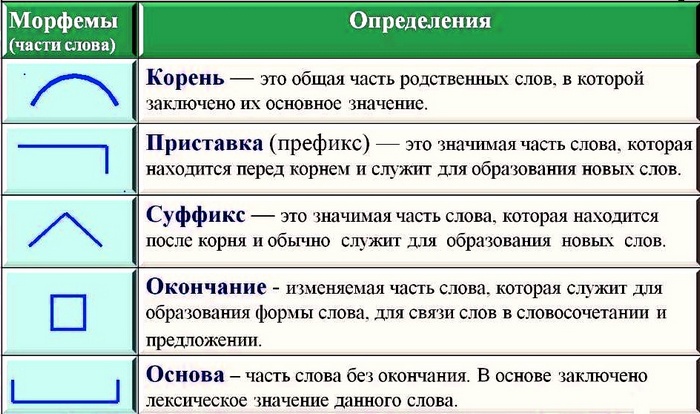 Приставки и суффиксы могут быть словообразующими и формообразующими.Словообразовательными (словообразующими) называются приставки и суффиксы, служащие для образования новых слов (утро — утренний, знают — знающий, правда — неправда).Формообразовательные (формообразующие) приставки и суффиксы служат для образования форм слов (нарисовать — форма совершенного вида глагола рисовать, чистейший — форма превосходной степени прилагательного чистый, писал — форма прошедшего времени глагола писать).В русском языке одни и те же приставки служат для образования слов разных частей речи (собеседник, состояться; признать, признак), а большинство суффиксов служат для образования какой-либо одной части речи (-чик-, -ость и др. — имён существительных, -ск-, -н- и др. — имён прилагательных, -ова-, -ева-, -ива-, -ыва- и др. — глаголов, -о-, -е-, -ому-, -ему-, -и- и др. — наречий).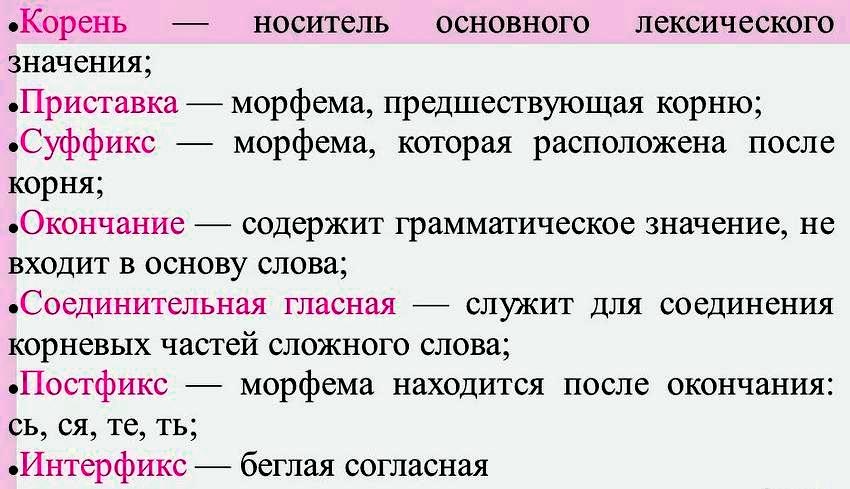 Морфемный анализ словаЗапишите план морфемного анализа слова:1. Выписать слово в той форме, в которой оно представлено в предложении. Определить часть речи.2. Указать окончание и его значение (род, число, падеж)3. Выделить основу слова.4. Выделить корень слова. Подобрать однокоренное слово.5. Выделить приставку, суффикс, постфикс, интерфикс (если они есть). Подобрать другое слово с такой же приставкой, суффиксом, постфиксом, интерфиксом.Практическая частьУпражнение №1. ПИСЬМЕННО выполнить морфемный разбор следующих слов: бессердечный, безвкусица, летописный.Упражнение №2. Прочитайте внимательно текст и выполните задания. (1)Утренняя з…1ря снова засияла на небе. (2)От во…2ходящего со…3нца заг…4релись ж..5лтые хризантемы, заблестели их длинн..6ватые листья. (3)Все р..7стения, даже самый мал..8нький р…9сточек, радуются золотому солнцу. (4)Это и кудрявая малина, и шершавый крыж…10вник, и ч…11рная смородина. (5)Бе..12шумный в..13терок на ра..14свете, таинтственный ш..15пот травы, оч…16рование родной природы вызывают ж…17лание прик…18снуться к чуду, поклониться миру, который не ра..19крыл все з…20гадки и тайны.Прочитайте текст.Определите тему текста. Озаглавьте текст. Определите стиль текста. Определите тип речи. Какая часть речи помогла определить тип речи.Какой художественный прием использован в тексте? Среди предложений 1-4 найдите сложное, выпишите из него грамматические основы. Укажите тип сложного предложения. Заполните таблицу.Взаимная проверка.Из предложения 1 выпишите слово, в котором нет окончания. Из предложения 4 выпишите слово с нулевым окончанием. Из текста выпишите слова исключения. Из предложения 3 выпишите существительное с уменьшительно-ласкательным суффиксом. Из предложени1-3 выпишите слово с суффиксом, имеющим значение «слегка», «не совсем» Из предложения 2 выпишите слова с приставкой, обозначающей начало действия. Из предложения 2 выпишите слово, состав которого соответствует схеме: приставка, корень, суффикс, суффикс, окончание.Разберите по составу слова бесшумный.Опод ударениемцоколь пальтецо огурцом льстецов танцор облицовка образцовыйЕбез ударенияплатьице горцем приверженцев глянцевыйЦифры1234567891011121314151617181920Буквы